БЕОГРАД – ДО ЗВЕЗДАНЕ ПРАШИНЕ Допловио из искона, Београд стреми ка звездама. О Белом граду је написано много текстова. Има епос, историјске списе, хронике. У готово свим аналима је на исходишту светлости, брег за размишљање, капија Истока и Запада. Изнад њега се укрштају сви ветрови, раскршће је путева света. Има културу палеолита, мезолита, неолита, гвозденог доба, са вечитом сеобом разних народа. Древни штит су му Калемегдан, Дунав, Сава и Авала плава. Камени рт са пределом око ушћа Саве у Дунав помињу још антички писци Хесиод, Херодот, Теопом и Аполоније. У спеву о Аргонаутима стоји: „На повратку из Колхиде, пловећи узводно Истером (Дунавом), Јасон и његови другови пролазе поред планине Ангурона (можда Авале) и стене Каулијака (београдски рт?), испод које се Истер ’рачва’ (Дунав и Сава)“... смотру својих легија.“ „Септимије Север – цар Африканац, изабраник дунавске војске – посећује град 202.“ „Цар Клаудије II пролази 268. године кроз Сингидунум на путу за Ниш“... „Готи проваљују на Балкан 378. и разарају Сингидунум.“ „Аварски каган Бајан осваја град 584.“ Године 878. први пут се званично помиње словенско име Београда. „На путу за Свету земљу кроз Београд 1036. пролазе први ходочасници, а 1189. кроз њега пролази и Фридрих Барбароса.“ „Први помен Београда у српској књижевности пада 1315. године, када византијска принцеза Симонида, жена Милутинова, посећује Београд. О чему епископ Данило II пише у ’Животима краљева и архиепископа српских’: ’И тако идући са славом царском кроз све државе своје, и дође у славни град звани Београд на обали реке Дунава и Саве. Да пођемо од његових насеља. Као што сви велики градови света имају своје квартове, тако и Београд има насеља, настајала у времену, са необичним називима. Калемегдан, Дорћол, Теразије, Врачар, Палилула, Вождовац, Булбулдер, Сењак, Маринкова бара, Енглезовац, Ђумрукана, Тошин бунар... Како су добили називе? ТВРЂАВА – ПАРК КАЛЕМЕГДАН Најстарији градски простор Београда, место на коме се данас налази Београдска тврђава и најпознатији градски парк Калемегдан, према налазима археолога био је насељен још у праисторији, у неолиту. Потом су Келти населили простор на ушћу Саве у Дунав и за собом оставили први познати назив града – Сингидунум. Њих су на историјској сцени сменили Словени, а њихово име града-тврђаве – Београд – спомиње се у писму које је римски папа Јован III слао бугарском кнезу Борису у IX веку. Фортификација, какву данас познајемо, формирана је током готово два миленијума и представља јасну слику развоја, успона и падова града, ако не и његове улоге у прошлости. Позиционирана је на граници Панонске низије и Балканског полуострва, баш на месту где се укрштају копнени путеви из Европе ка истоку, према Солуну (Via Egnatia) и Цариграду (Via Militaris), али и најзначајнији пловни путеви Савом и Дунавом. Због свог јединственог положаја Београдска тврђава је вековима била упориште одбране и полазиште за освајања. ДОРЋОЛ Дорћол je уз Београдску тврђаву најстарији насељени део града. У дословном преводу његово име значи место на коме су укрштају четири пута (за Стамбол, Видин, Север и вероватно за Дубровник), односно данашње улице Дунавска, краља Петра и Дубровачка. Необично укрштене под правим углом, за разлику од кривудавих сокака оријенталног града, највероватније су просечене још у римско доба. Прави Дорћол означава управо овај простор, иако је с временом овај назив проширен на знатно већи простор – од Студентског трга до Калемегдана, Скадарлије и Дунава. Овај простор, Дунавска варош, доживљава свој убрзани развој у XVII и XVIII веку као трговачки центар тадашњег Београда, са великим каравансарајем и безистаном Мехмед- паше Соколовића, у коме су путујући трговци могли да преноће, али и да тргују. У време Турака поприма веома оријентални изглед и по свему подсећа, захваљујући текијама, плетарама, хановима, кафанама и бројним џамијама, на вароши Истока. Доласком Аустријанаца у XVIII веку за кратко време трансформише се и урбанизује, насељава са 333 немачке породице и поприма сасвим другачији, барокни изглед. Тада је подигнуто седам идентичних зграда у низу, дуж Улице цара Душана, од којих је данас опстала само једна, додуше непрепознатљиво трансформисана. Реч је о најстаријој сачуваној згради у Београду коју је подигао Елијас Флајшман 1724. године у Цара Душана 10. Из овог периода је и чувени двор принца Еугена Савојског, такозвана Пиринчана, најлепша грађевина свога времена у Београду. Поновним турским освајањем Београда, након 1740. године и Дорћол поново враћа оријентални карактер, а на преласку из XVIII у XIX век постаје веома запуштен и разрушенЂУМРУКАНА Зграда Ђумрукане подигнута је око 1835. године, у време владавине кнеза Милоша, поред реке Саве. У то време пристаниште на Сави преузима примат од Дунавског пристаништа, које је било непогодно за пристајање бродова. Тада српска држава преузима од Турака превоз и ђумрук, тј. царину, те је постало неопходно да се подигне зграда за новонастале потребе. Веома је могуће да је зграда сличне намене и претходно стајала на том истом месту. Ђумрукана је имала приземље и спрат и била је прва зграда у Београду зидана од камена и опеке. Назив је добила од турске речи „гумрук“, што значи царина. Оштећена је приликом бомбардовања Београда 1944. године, а после Другог светског рата порушена је до темеља. У некадашњој згради Ђумрукане одигране су и прве позоришне представе у граду. ТЕРАЗИЈЕ Најпознатији београдски трг Теразије почео је да се формира у првој половини XIX века. Захваљујићи свом висинском положају био је идеално место за пролазак две водоводне линије које су снабдевале град водом. Тако је на овом платоу била постављена црпна станица – кула за воду, које су Турци звали теразије, те је читав овај потез по томе и добио име. Кнез Милош је овде населио српске занатлије и поделио им плацеве. У спомен на другу владавину кнеза Милоша 1860. године је на месту некадашње црпне станице саграђена чесма италијанског аутора Франца Лорана. Ова чесма је током велике реконструкције Теразија 1911. године премештена у Топчидер, да би 1976. била поново враћена, али на ново место условљено измењеним изгледом Теразија. ТРГ РЕПУБЛИКЕ И СПОМЕНИК КНЕЗУ МИХАИЛУ План регулације „вароши у шанцу“ из 1867. године, који је израдио инжењер Емилијан Јосимовић, условио је развој данашњег Трга републике, односно Позоришног трга. На његов изглед утицало је подизање зграде Народног позоришта према пројекту архитекте Александра Бугарског 1869. године. Нешто раније, у трећој деценији XVIII века, на овом простору била је подигнута Виртембергова, односно Стамбол капија, како су је звали Турци. Испред капије су била необрађена поља, а тек у седмој деценији XIX века почелo je подизање зграда, после рушења капија 1866. године, а по налогу кнеза Михаила. 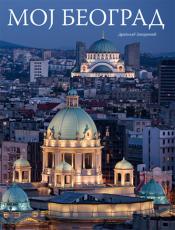 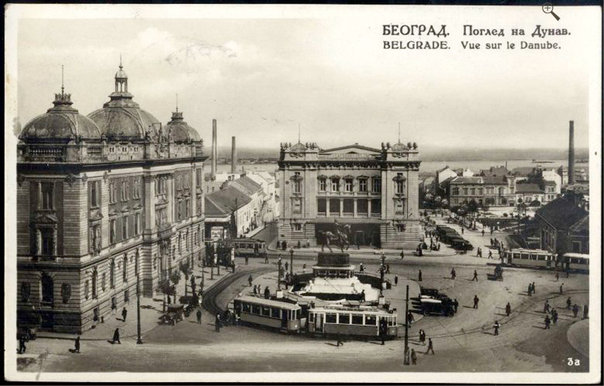 